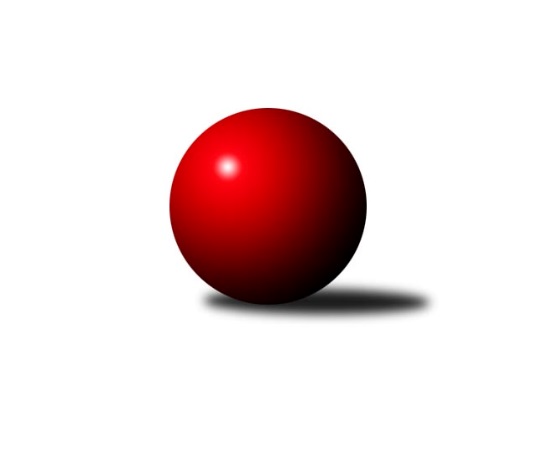 Č.10Ročník 2023/2024	3.2.2024Nejlepšího výkonu v tomto kole: 3208 dosáhlo družstvo: Sokol TepláKrajský přebor KV 2023/2024Výsledky 10. kolaSouhrnný přehled výsledků:TJ Jáchymov	- TJ Šabina 	2:6	2475:2535	6.0:18.0	3.2.TJ Lomnice C	- KK Karlovy Vary	6:2	2936:2748	16.5:7.5	3.2.TJ Lomnice E	- Kuželky Aš D/H	5:3	2788:2733	12.0:12.0	3.2.Kuželky Aš C	- Sokol Teplá	1:7	2976:3208	9.0:15.0	3.2.Slovan K.Vary C	- TJ Lomnice D	6:2	2990:2971	11.0:13.0	3.2.TJ Lomnice E	- TJ Lomnice C	3:5	2879:2968	9.5:14.5	13.1.Tabulka družstev:	1.	Sokol Teplá	10	10	0	0	70.0 : 10.0 	163.0 : 77.0 	 2936	20	2.	TJ Šabina	10	8	0	2	52.5 : 27.5 	153.0 : 87.0 	 2867	16	3.	TJ Jáchymov	10	6	0	4	47.5 : 32.5 	131.5 : 108.5 	 2744	12	4.	TJ Lomnice E	11	6	0	5	47.0 : 41.0 	131.5 : 132.5 	 2793	12	5.	Kuželky Aš C	10	5	0	5	39.0 : 41.0 	117.5 : 122.5 	 2947	10	6.	TJ Lomnice C	11	4	1	6	39.0 : 49.0 	132.5 : 131.5 	 2711	9	7.	Slovan K.Vary C	10	4	0	6	40.0 : 40.0 	112.0 : 128.0 	 2915	8	8.	TJ Lomnice D	10	3	2	5	29.0 : 51.0 	99.0 : 141.0 	 2706	8	9.	KK Karlovy Vary	10	3	1	6	32.0 : 48.0 	114.5 : 125.5 	 2880	7	10.	Kuželky Aš D/H	10	0	0	10	12.0 : 68.0 	69.5 : 170.5 	 2683	0Podrobné výsledky kola:	 TJ Jáchymov	2475	2:6	2535	TJ Šabina 	Martin Kuchař	 	 220 	 190 		410 	 0:4 	 437 	 	238 	 199		Tomáš Seidl	Stanislav Pelc	 	 223 	 209 		432 	 2:2 	 399 	 	189 	 210		Marek Zvěřina	Miroslav Vlček	 	 194 	 197 		391 	 0:4 	 443 	 	226 	 217		Eduard Seidl	Dana Blaslová	 	 215 	 191 		406 	 2:2 	 379 	 	173 	 206		Jaromír Černý	Irena Živná	 	 216 	 194 		410 	 2:2 	 416 	 	206 	 210		Jiří Beneš ml.	Jiří Šrek	 	 223 	 203 		426 	 0:4 	 461 	 	227 	 234		František Seidlrozhodčí: Martin KuchařNejlepší výkon utkání: 461 - František Seidl	 TJ Lomnice C	2936	6:2	2748	KK Karlovy Vary	Petr Janda	96 	 125 	 133 	117	471 	 1.5:2.5 	 492 	 125	125 	 118	124	Václav Zeman	Jiří Flejšar	136 	 132 	 120 	123	511 	 4:0 	 414 	 121	108 	 93	92	Jiří Gabriško	Ľubomír Hromada	122 	 131 	 102 	124	479 	 3:1 	 440 	 127	107 	 94	112	Jiří Mitáček ml.	Petr Lidmila	123 	 120 	 120 	111	474 	 4:0 	 431 	 109	114 	 114	94	Jiří Hojsák	Josef Veverka	126 	 123 	 131 	121	501 	 3:1 	 472 	 128	111 	 115	118	Vítězslav Vodehnal	Monika Ondrušková	130 	 117 	 131 	122	500 	 1:3 	 499 	 139	121 	 111	128	Libor Kupkarozhodčí: Lubomír HromadaNejlepší výkon utkání: 511 - Jiří Flejšar	 TJ Lomnice E	2788	5:3	2733	Kuželky Aš D/H	Lukáš Kožíšek	137 	 120 	 137 	125	519 	 4:0 	 457 	 125	97 	 115	120	Ludmila Harazinová	Kristýna Prouzová	81 	 96 	 113 	141	431 	 3:1 	 391 	 90	80 	 108	113	Miloš Peka	Petr Koubek	132 	 116 	 132 	108	488 	 3:1 	 424 	 118	99 	 98	109	Pavel Benčík	Silva Trousilová	114 	 103 	 102 	106	425 	 1:3 	 480 	 119	125 	 98	138	Jan Bartoš	Petra Prouzová	120 	 124 	 111 	122	477 	 1:3 	 479 	 111	130 	 112	126	Veronika Fajtová	Iva Knesplová Koubková	107 	 118 	 105 	118	448 	 0:4 	 502 	 108	153 	 116	125	Tomáš Tučekrozhodčí: Růžena KovačíkováNejlepší výkon utkání: 519 - Lukáš Kožíšek	 Kuželky Aš C	2976	1:7	3208	Sokol Teplá	Dominik Kopčík	136 	 129 	 106 	111	482 	 0:4 	 545 	 138	136 	 130	141	Miroslava Boková	Ota Laudát	133 	 135 	 119 	107	494 	 2:2 	 531 	 127	133 	 132	139	Ivan Boško	Nikola Stehlíková	106 	 94 	 107 	124	431 	 0:4 	 536 	 141	124 	 131	140	Miroslav Bubla	Vladimír Veselý ml.	134 	 125 	 145 	139	543 	 4:0 	 492 	 133	115 	 130	114	Jan Horák	Karel Stehlík	120 	 134 	 114 	131	499 	 2:2 	 523 	 128	126 	 143	126	Petr Tauber	Jiří Bláha	141 	 110 	 128 	148	527 	 1:3 	 581 	 146	133 	 164	138	Miroslav Pešťákrozhodčí: Jiří PlavecNejlepší výkon utkání: 581 - Miroslav Pešťák	 Slovan K.Vary C	2990	6:2	2971	TJ Lomnice D	Zdeněk Kříž ml.	125 	 107 	 110 	120	462 	 1:3 	 478 	 115	123 	 119	121	Daniel Furch	Pavlína Stašová	120 	 136 	 112 	145	513 	 2:2 	 499 	 136	107 	 132	124	Lucie Veršecká	Miroslav Handšuh	113 	 121 	 141 	130	505 	 3:1 	 475 	 116	116 	 125	118	Hanuš Slavík	Marcel Toužimský	121 	 144 	 130 	129	524 	 3:1 	 509 	 111	136 	 141	121	Rudolf Schimmer	Kateřina Hlaváčová	131 	 131 	 119 	111	492 	 0:4 	 525 	 134	136 	 126	129	Ludvík Maňák	Lubomír Martinek	120 	 122 	 132 	120	494 	 2:2 	 485 	 126	129 	 123	107	Albert Kupčíkrozhodčí: Daniela StašováNejlepší výkon utkání: 525 - Ludvík Maňák	 TJ Lomnice E	2879	3:5	2968	TJ Lomnice C	Luboš Kožíšek	102 	 116 	 101 	119	438 	 0:4 	 502 	 120	124 	 131	127	Jiří Flejšar	Silva Trousilová	134 	 98 	 108 	125	465 	 2:2 	 475 	 114	126 	 123	112	Růžena Kováčiková	Lukáš Kožíšek	118 	 125 	 121 	118	482 	 2:2 	 477 	 111	119 	 124	123	Petr Janda	Barbora Šimáčková	103 	 106 	 106 	121	436 	 0:4 	 511 	 124	139 	 121	127	Monika Ondrušková	Petra Prouzová	146 	 147 	 112 	134	539 	 2.5:1.5 	 525 	 134	147 	 124	120	Josef Veverka	Iva Knesplová Koubková	113 	 123 	 156 	127	519 	 3:1 	 478 	 111	133 	 116	118	Ľubomír Hromadarozhodčí: Luboš KožíšekNejlepší výkon utkání: 539 - Petra ProuzováPořadí jednotlivců:	jméno hráče	družstvo	celkem	plné	dorážka	chyby	poměr kuž.	Maximum	1.	Miroslav Pešťák 	Sokol Teplá	533.05	362.7	170.3	6.2	5/7	(581)	2.	Miroslav Bubla 	Sokol Teplá	527.61	353.7	173.9	3.4	7/7	(593)	3.	Jiří Šrek 	TJ Jáchymov	526.95	360.8	166.1	6.5	4/4	(544.8)	4.	Tomáš Seidl 	TJ Šabina 	524.80	357.5	167.4	7.0	6/6	(548)	5.	František Seidl 	TJ Šabina 	523.63	362.1	161.6	6.3	4/6	(553.2)	6.	Luboš Axamský 	Sokol Teplá	519.85	359.7	160.2	5.8	5/7	(553)	7.	Eduard Seidl 	TJ Šabina 	519.43	352.6	166.8	4.4	6/6	(572)	8.	Josef Veverka 	TJ Lomnice C	517.04	355.0	162.1	6.1	5/5	(535)	9.	Petra Prouzová 	TJ Lomnice E	516.27	352.9	163.4	6.7	4/4	(554)	10.	Miroslava Boková 	Sokol Teplá	515.68	354.0	161.6	6.4	6/7	(555)	11.	Andrea Ječmenová 	TJ Lomnice E	514.40	348.8	165.6	5.6	3/4	(543)	12.	Libor Kupka 	KK Karlovy Vary	514.11	359.0	155.1	9.8	3/4	(534)	13.	Dagmar Jedličková 	Kuželky Aš C	509.00	355.9	153.1	8.2	4/4	(552)	14.	Pavlína Stašová 	Slovan K.Vary C	507.88	348.8	159.1	7.5	2/3	(519)	15.	Jiří Bláha 	Kuželky Aš C	506.97	360.6	146.4	10.6	3/4	(527)	16.	Ivan Boško 	Sokol Teplá	506.47	344.8	161.7	6.3	7/7	(567)	17.	Jiří Beneš  ml.	TJ Šabina 	505.43	346.7	158.8	6.5	6/6	(553.2)	18.	Václav Zeman 	KK Karlovy Vary	505.18	349.1	156.1	10.6	4/4	(585)	19.	Martin Kuchař 	TJ Jáchymov	504.18	352.0	152.2	10.7	4/4	(544)	20.	Petr Tauber 	Sokol Teplá	501.64	345.4	156.3	6.8	7/7	(605)	21.	Albert Kupčík 	TJ Lomnice D	499.91	349.1	150.9	9.1	6/6	(532)	22.	Václav Veselý 	Kuželky Aš C	499.00	348.6	150.4	7.7	4/4	(538)	23.	Jiří Šafr 	Slovan K.Vary C	498.49	352.2	146.3	11.6	3/3	(533)	24.	Lubomír Martinek 	Slovan K.Vary C	498.06	354.3	143.8	8.1	3/3	(522)	25.	Jaromír Černý 	TJ Šabina 	497.30	346.9	150.4	9.8	6/6	(540)	26.	Rudolf Schimmer 	TJ Lomnice D	497.03	343.7	153.3	9.7	6/6	(519)	27.	Irena Živná 	TJ Jáchymov	495.37	348.5	146.9	8.7	3/4	(553)	28.	Miroslav Vlček 	TJ Jáchymov	495.28	354.0	141.3	9.4	4/4	(528)	29.	Miroslav Handšuh 	Slovan K.Vary C	495.13	343.7	151.4	6.5	3/3	(517)	30.	Jiří Flejšar 	TJ Lomnice C	493.94	348.8	145.2	11.8	5/5	(528)	31.	Vladimír Veselý  ml.	Kuželky Aš C	492.78	345.2	147.6	11.4	3/4	(543)	32.	Tomáš Tuček 	Kuželky Aš D/H	491.20	339.3	151.9	11.2	5/5	(525)	33.	Dana Blaslová 	TJ Jáchymov	490.70	355.0	135.7	11.5	4/4	(514.8)	34.	Karel Stehlík 	Kuželky Aš C	490.42	347.2	143.3	11.3	3/4	(556)	35.	Jan Bartoš 	Kuželky Aš D/H	489.63	340.9	148.7	13.1	5/5	(511)	36.	Ota Laudát 	Kuželky Aš C	489.00	344.3	144.7	11.9	4/4	(549)	37.	Ľubomír Hromada 	TJ Lomnice C	486.05	336.3	149.8	9.5	5/5	(526.8)	38.	Lukáš Kožíšek 	TJ Lomnice E	486.03	349.6	136.4	14.3	3/4	(557)	39.	Marek Zvěřina 	TJ Šabina 	484.10	337.6	146.5	8.9	5/6	(508)	40.	Jiří Gabriško 	KK Karlovy Vary	483.36	334.8	148.6	13.4	3/4	(523)	41.	Jiří Mitáček  ml.	KK Karlovy Vary	482.78	336.8	146.0	11.1	3/4	(507)	42.	Vítězslav Vodehnal 	KK Karlovy Vary	480.42	339.1	141.3	10.7	4/4	(531)	43.	Kateřina Hlaváčová 	Slovan K.Vary C	476.44	338.5	137.9	13.0	3/3	(518)	44.	Stanislav Pelc 	TJ Jáchymov	475.62	338.3	137.3	11.0	4/4	(525)	45.	Miloš Peka 	Kuželky Aš D/H	475.38	338.3	137.1	13.8	5/5	(504)	46.	Luděk Stríž 	Slovan K.Vary C	474.17	343.3	130.8	16.0	3/3	(497)	47.	Růžena Kováčiková 	TJ Lomnice C	471.30	333.9	137.5	11.6	5/5	(523.2)	48.	Blanka Martinková 	Slovan K.Vary C	470.44	329.1	141.3	13.2	3/3	(524)	49.	Jiří Nový 	TJ Šabina 	469.92	346.5	123.4	13.8	5/6	(521)	50.	Jiří Hojsák 	KK Karlovy Vary	469.73	341.9	127.8	15.9	4/4	(506)	51.	Zdeněk Kříž  ml.	Slovan K.Vary C	468.75	342.8	126.0	11.0	2/3	(475)	52.	Hanuš Slavík 	TJ Lomnice D	459.54	329.0	130.5	14.5	6/6	(503)	53.	Ludmila Harazinová 	Kuželky Aš D/H	458.77	323.0	135.7	14.4	5/5	(497)	54.	Iva Knesplová Koubková 	TJ Lomnice E	457.76	328.5	129.2	14.0	4/4	(519)	55.	Jaroslav Bendák 	TJ Lomnice D	456.68	319.9	136.8	12.7	4/6	(478)	56.	Petr Lidmila 	TJ Lomnice C	455.96	328.3	127.6	13.4	5/5	(503)	57.	Nela Zadražilová 	Kuželky Aš D/H	447.37	320.1	127.3	15.7	5/5	(476)	58.	Helena Pollnerová 	TJ Lomnice D	444.80	322.7	122.1	18.6	4/6	(475.2)	59.	Josef Ženíšek 	KK Karlovy Vary	440.33	311.7	128.7	20.2	3/4	(484)	60.	Miroslav Jurda 	Kuželky Aš D/H	433.35	312.0	121.3	16.6	5/5	(485)		Ludvík Maňák 	TJ Lomnice D	520.00	360.2	159.8	6.0	2/6	(527)		Stanislav Květoň 	TJ Šabina 	515.00	341.0	174.0	5.0	1/6	(515)		Jan Horák 	Sokol Teplá	511.50	357.7	153.8	8.6	3/7	(528)		Marcel Toužimský 	Slovan K.Vary C	510.00	339.5	170.5	5.0	1/3	(524)		Tomáš Koubek 	TJ Lomnice E	510.00	344.0	166.0	11.0	1/4	(510)		Ivana Nová 	TJ Jáchymov	498.80	345.8	153.0	8.5	2/4	(510)		Kryštof Prouza 	TJ Lomnice D	497.00	354.0	143.0	11.2	2/6	(547)		Monika Ondrušková 	TJ Lomnice C	495.33	344.1	151.3	8.7	3/5	(519)		Ladislav Martínek 	TJ Jáchymov	494.80	355.9	138.9	10.0	2/4	(506)		Dominik Kopčík 	Kuželky Aš C	492.90	345.2	147.7	9.6	2/4	(526)		Klára Egererová 	TJ Lomnice E	489.20	342.2	147.0	10.5	2/4	(506)		Pavel Pazdera 	KK Karlovy Vary	486.50	334.5	152.0	11.0	1/4	(495)		Rostislav Milota 	Sokol Teplá	486.00	330.0	156.0	13.0	1/7	(486)		Miroslav Procházka 	TJ Lomnice D	484.40	339.5	144.9	13.9	3/6	(498)		Filip Maňák 	TJ Lomnice D	483.90	344.7	139.2	8.2	2/6	(520)		Petr Koubek 	TJ Lomnice E	481.75	322.8	159.0	8.5	2/4	(488)		Soňa Šimáčková 	TJ Lomnice E	481.25	349.3	132.0	11.3	1/4	(512)		Veronika Fajtová 	Kuželky Aš D/H	479.00	341.0	138.0	14.0	1/5	(479)		Jiří Velek 	Sokol Teplá	476.40	334.8	141.6	4.8	1/7	(476.4)		Petr Janda 	TJ Lomnice C	470.93	332.5	138.4	10.1	3/5	(481)		Luboš Kožíšek 	TJ Lomnice E	467.55	336.5	131.1	15.9	2/4	(489)		Barbora Šimáčková 	TJ Lomnice D	466.50	336.5	130.0	15.5	2/6	(497)		Lucie Veršecká 	TJ Lomnice D	461.50	341.2	120.3	13.5	3/6	(499)		Daniel Furch 	TJ Lomnice D	459.00	336.3	122.8	15.8	2/6	(478)		Jiří Plavec 	Kuželky Aš C	455.50	311.5	144.0	16.5	2/4	(485)		Silva Trousilová 	TJ Lomnice E	445.70	315.7	130.1	13.9	2/4	(465)		Pavel Benčík 	Kuželky Aš D/H	443.00	323.0	120.0	18.0	2/5	(462)		František Repčík 	Kuželky Aš D/H	436.00	305.0	131.0	14.0	1/5	(436)		Nikol Jurdová 	Kuželky Aš D/H	435.67	314.3	121.3	19.0	1/5	(443)		Kristýna Prouzová 	TJ Lomnice E	433.50	314.0	119.5	17.0	1/4	(436)		Veronika Fantová 	Kuželky Aš D/H	433.33	319.3	114.0	19.2	2/5	(477)		Nikola Stehlíková 	Kuželky Aš C	431.00	317.0	114.0	12.0	1/4	(431)		Miroslav Měřička 	TJ Lomnice D	416.40	309.6	106.8	24.0	1/6	(416.4)		Petr Sacher 	TJ Lomnice C	401.50	304.0	97.5	24.0	2/5	(417)Sportovně technické informace:Starty náhradníků:registrační číslo	jméno a příjmení 	datum startu 	družstvo	číslo startu26307	Barbora Šimáčková	13.01.2024	TJ Lomnice E	1x25487	Petr Koubek	03.02.2024	TJ Lomnice E	1x26500	Kristýna Prouzová	03.02.2024	TJ Lomnice E	1x
Hráči dopsaní na soupisku:registrační číslo	jméno a příjmení 	datum startu 	družstvo	Program dalšího kola:11. kolo10.2.2024	so	9:00	TJ Šabina  - TJ Lomnice E	10.2.2024	so	9:00	Sokol Teplá - TJ Lomnice C	10.2.2024	so	10:00	KK Karlovy Vary - Slovan K.Vary C	10.2.2024	so	15:00	Kuželky Aš D/H - Kuželky Aš C	10.2.2024	so	17:00	TJ Lomnice D - TJ Jáchymov	Nejlepší šestka kola - absolutněNejlepší šestka kola - absolutněNejlepší šestka kola - absolutněNejlepší šestka kola - absolutněNejlepší šestka kola - dle průměru kuželenNejlepší šestka kola - dle průměru kuželenNejlepší šestka kola - dle průměru kuželenNejlepší šestka kola - dle průměru kuželenNejlepší šestka kola - dle průměru kuželenPočetJménoNázev týmuVýkonPočetJménoNázev týmuPrůměr (%)Výkon3xMiroslav PešťákSokol Teplá5812xMiroslav PešťákSokol Teplá114.695812xFrantišek SeidlTJ Šabina553.2*3xFrantišek SeidlTJ Šabina113.514613xMiroslava BokováSokol Teplá5452xEduard SeidlTJ Šabina109.084431xVladimír Veselý ml.Kuželky Aš C5435xTomáš SeidlTJ Šabina107.64375xMiroslav BublaSokol Teplá5361xMiroslava BokováSokol Teplá107.585452xEduard SeidlTJ Šabina531.6*2xLukáš KožíšekTJ Lomnice E107.21519